Krajina:/ Country:SLOVAK REPUBLIC	SLOVENSKÁ REPUBLIKAMINISTERSTVO PÔDOHOSPODÁRSTVA	MINISTRY OF AGRICULTURE AND RURAL A ROZVOJA VIDIEKA		DEVELOPEMENT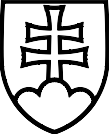 ŠTÁTNA VETERINÁRNA A POTRAVINOVÁ SPRÁVA	STATE VETERINARY AND FOOD ADMINISTRATIONZDRAVOTNÝ CERTFIKÁT NA DOVOZ ŽIVÝCH SLIMÁKOV URČENÝCH NA CHOV/(neurčené na ľudskú spotrebu)HEALTH CERTIFICATE FOR IMPORT OF LIVE SNAILS INTENDED FOR BREEDING(not for human consumption)Krajina: Country:	Dovoz slimákov do SR/ Import of Snails into SKČasť I: Detaily o odoslanej zásielke/ Part I: Details of dispatched consignmentI.1. Odosielateľ/ Consignor Meno/Názov/ Name Adresa/ AddressTel.č./ Tel.No.I.1. Odosielateľ/ Consignor Meno/Názov/ Name Adresa/ AddressTel.č./ Tel.No.I.1. Odosielateľ/ Consignor Meno/Názov/ Name Adresa/ AddressTel.č./ Tel.No.I.1. Odosielateľ/ Consignor Meno/Názov/ Name Adresa/ AddressTel.č./ Tel.No.I.2. Referenčné číslo certifikátu /Certificate reference numberI.2. Referenčné číslo certifikátu /Certificate reference numberI.2.aI.2.aI.2.aČasť I: Detaily o odoslanej zásielke/ Part I: Details of dispatched consignmentI.1. Odosielateľ/ Consignor Meno/Názov/ Name Adresa/ AddressTel.č./ Tel.No.I.1. Odosielateľ/ Consignor Meno/Názov/ Name Adresa/ AddressTel.č./ Tel.No.I.1. Odosielateľ/ Consignor Meno/Názov/ Name Adresa/ AddressTel.č./ Tel.No.I.1. Odosielateľ/ Consignor Meno/Názov/ Name Adresa/ AddressTel.č./ Tel.No.I.3. Centrálna kompetentná autorita/Central Competent AuthorityI.3. Centrálna kompetentná autorita/Central Competent AuthorityI.3. Centrálna kompetentná autorita/Central Competent AuthorityI.3. Centrálna kompetentná autorita/Central Competent AuthorityI.3. Centrálna kompetentná autorita/Central Competent AuthorityČasť I: Detaily o odoslanej zásielke/ Part I: Details of dispatched consignmentI.1. Odosielateľ/ Consignor Meno/Názov/ Name Adresa/ AddressTel.č./ Tel.No.I.1. Odosielateľ/ Consignor Meno/Názov/ Name Adresa/ AddressTel.č./ Tel.No.I.1. Odosielateľ/ Consignor Meno/Názov/ Name Adresa/ AddressTel.č./ Tel.No.I.1. Odosielateľ/ Consignor Meno/Názov/ Name Adresa/ AddressTel.č./ Tel.No.I.4. Lokálna kompetentná autorita/Local Competent AuthorityI.4. Lokálna kompetentná autorita/Local Competent AuthorityI.4. Lokálna kompetentná autorita/Local Competent AuthorityI.4. Lokálna kompetentná autorita/Local Competent AuthorityI.4. Lokálna kompetentná autorita/Local Competent AuthorityČasť I: Detaily o odoslanej zásielke/ Part I: Details of dispatched consignmentI.5. Príjemca/ Consignee Meno/Názov/ Name Adresa/ AddressPSČ/ Postal CodeTel.č./ Tel.No.I.5. Príjemca/ Consignee Meno/Názov/ Name Adresa/ AddressPSČ/ Postal CodeTel.č./ Tel.No.I.5. Príjemca/ Consignee Meno/Názov/ Name Adresa/ AddressPSČ/ Postal CodeTel.č./ Tel.No.I.5. Príjemca/ Consignee Meno/Názov/ Name Adresa/ AddressPSČ/ Postal CodeTel.č./ Tel.No.I.6.I.6.I.6.I.6.I.6.Časť I: Detaily o odoslanej zásielke/ Part I: Details of dispatched consignmentI.7. Krajina pôvodu/	ISO kódCountry of origin	ISO codeI.7. Krajina pôvodu/	ISO kódCountry of origin	ISO codeI.8. Región pôvodu/	ISO kódRegion of origin	ISO codeI.8. Región pôvodu/	ISO kódRegion of origin	ISO codeI.9. Krajina určenia/	ISO kódCountry of destination ISO codeI.9. Krajina určenia/	ISO kódCountry of destination ISO codeI.10. Región určenia/	ISO kódRegion of destination ISO codeI.10. Región určenia/	ISO kódRegion of destination ISO codeI.10. Región určenia/	ISO kódRegion of destination ISO codeČasť I: Detaily o odoslanej zásielke/ Part I: Details of dispatched consignmentČasť I: Detaily o odoslanej zásielke/ Part I: Details of dispatched consignmentI.11. Miesto pôvodu/ Place of originMeno/Názov/ NameAdresa/ AddressMeno/Názov/ NameAdresa/ AddressI.11. Miesto pôvodu/ Place of originMeno/Názov/ NameAdresa/ AddressMeno/Názov/ NameAdresa/ AddressRegistračné/schvaľovacie číslo/Registration/Approval numberRegistračné/schvaľovacie číslo/Registration/Approval numberRegistračné/schvaľovacie číslo/Registration/Approval numberRegistračné/schvaľovacie číslo/Registration/Approval numberI.12. Miesto určenia/ Place of destinationMeno/Názov/ NameAdresa/ AddressI.12. Miesto určenia/ Place of destinationMeno/Názov/ NameAdresa/ AddressI.12. Miesto určenia/ Place of destinationMeno/Názov/ NameAdresa/ AddressRegistračné/schvaľovacie číslo/Registration/Approval numberRegistračné/schvaľovacie číslo/Registration/Approval numberČasť I: Detaily o odoslanej zásielke/ Part I: Details of dispatched consignmentI.13. Miesto nakládky/ Place of loadingAdresa/ AddressI.13. Miesto nakládky/ Place of loadingAdresa/ AddressSchvaľovacie číslo/Approval numberSchvaľovacie číslo/Approval numberI.14. Dátum odjazdu/Date of departureI.14. Dátum odjazdu/Date of departureI.14. Dátum odjazdu/Date of departureČas odjazdu/Time of departureČas odjazdu/Time of departureI.15 Dopravný prostriedok/ Means of transportLietadlo/ Airplane	Vozidlo/ Road VehicleVagón/ Railway wagon	Loď/ Ship	Iný/ OtherIdentifikácia/ Identification:Sprievodná dokumentácia/ Documentary references:I.15 Dopravný prostriedok/ Means of transportLietadlo/ Airplane	Vozidlo/ Road VehicleVagón/ Railway wagon	Loď/ Ship	Iný/ OtherIdentifikácia/ Identification:Sprievodná dokumentácia/ Documentary references:I.15 Dopravný prostriedok/ Means of transportLietadlo/ Airplane	Vozidlo/ Road VehicleVagón/ Railway wagon	Loď/ Ship	Iný/ OtherIdentifikácia/ Identification:Sprievodná dokumentácia/ Documentary references:I.15 Dopravný prostriedok/ Means of transportLietadlo/ Airplane	Vozidlo/ Road VehicleVagón/ Railway wagon	Loď/ Ship	Iný/ OtherIdentifikácia/ Identification:Sprievodná dokumentácia/ Documentary references:I.16. Vstupná HIS do EÚ/ Entry BIP in EUI.16. Vstupná HIS do EÚ/ Entry BIP in EUI.16. Vstupná HIS do EÚ/ Entry BIP in EUI.16. Vstupná HIS do EÚ/ Entry BIP in EUI.16. Vstupná HIS do EÚ/ Entry BIP in EUI.15 Dopravný prostriedok/ Means of transportLietadlo/ Airplane	Vozidlo/ Road VehicleVagón/ Railway wagon	Loď/ Ship	Iný/ OtherIdentifikácia/ Identification:Sprievodná dokumentácia/ Documentary references:I.15 Dopravný prostriedok/ Means of transportLietadlo/ Airplane	Vozidlo/ Road VehicleVagón/ Railway wagon	Loď/ Ship	Iný/ OtherIdentifikácia/ Identification:Sprievodná dokumentácia/ Documentary references:I.15 Dopravný prostriedok/ Means of transportLietadlo/ Airplane	Vozidlo/ Road VehicleVagón/ Railway wagon	Loď/ Ship	Iný/ OtherIdentifikácia/ Identification:Sprievodná dokumentácia/ Documentary references:I.15 Dopravný prostriedok/ Means of transportLietadlo/ Airplane	Vozidlo/ Road VehicleVagón/ Railway wagon	Loď/ Ship	Iný/ OtherIdentifikácia/ Identification:Sprievodná dokumentácia/ Documentary references:I.17. Číslo povolenia CITES/ CITES permit numberI.17. Číslo povolenia CITES/ CITES permit numberI.17. Číslo povolenia CITES/ CITES permit numberI.17. Číslo povolenia CITES/ CITES permit numberI.17. Číslo povolenia CITES/ CITES permit numberI.18 Popis komodity/I.18 Popis komodity/I.18 Popis komodity/I.18 Popis komodity/I.18 Popis komodity/I.19. Kód komodity/Commodity code (HS code)I.19. Kód komodity/Commodity code (HS code)I.19. Kód komodity/Commodity code (HS code)I.19. Kód komodity/Commodity code (HS code)I.20. Množstvo/QuantityI.20. Množstvo/QuantityI.20. Množstvo/QuantityI.21.I.21.I.21.I.21.I.21.I.21.I.22. Počet balení/Number of packagesI.22. Počet balení/Number of packagesI.22. Počet balení/Number of packagesI.23. Identifikácia kontajnera/ číslo plomby/Identification of container/ seal numberI.23. Identifikácia kontajnera/ číslo plomby/Identification of container/ seal numberI.23. Identifikácia kontajnera/ číslo plomby/Identification of container/ seal numberI.23. Identifikácia kontajnera/ číslo plomby/Identification of container/ seal numberI.23. Identifikácia kontajnera/ číslo plomby/Identification of container/ seal numberI.23. Identifikácia kontajnera/ číslo plomby/Identification of container/ seal numberI.24.I.24.I.24.I.25. Komodity certifikované na účel/ Commodities certified for:Chov/ BreedingI.25. Komodity certifikované na účel/ Commodities certified for:Chov/ BreedingI.25. Komodity certifikované na účel/ Commodities certified for:Chov/ BreedingI.25. Komodity certifikované na účel/ Commodities certified for:Chov/ BreedingI.25. Komodity certifikované na účel/ Commodities certified for:Chov/ BreedingI.25. Komodity certifikované na účel/ Commodities certified for:Chov/ BreedingI.25. Komodity certifikované na účel/ Commodities certified for:Chov/ BreedingI.25. Komodity certifikované na účel/ Commodities certified for:Chov/ BreedingI.25. Komodity certifikované na účel/ Commodities certified for:Chov/ BreedingI.26.I.26.I.26.I.26.I.27. Na dovoz alebo príjem do Slovenskej republiky /For Import or admission into Slovak RepublicI.27. Na dovoz alebo príjem do Slovenskej republiky /For Import or admission into Slovak RepublicI.27. Na dovoz alebo príjem do Slovenskej republiky /For Import or admission into Slovak RepublicI.27. Na dovoz alebo príjem do Slovenskej republiky /For Import or admission into Slovak RepublicI.27. Na dovoz alebo príjem do Slovenskej republiky /For Import or admission into Slovak RepublicI.28. Identifikácia komodít/ Identification of the commoditiesDruh slimákov (vedecký názov) /	Species of snails (scientific name)	Množstvo/ Quantity	Počet balení/Number of packagesI.28. Identifikácia komodít/ Identification of the commoditiesDruh slimákov (vedecký názov) /	Species of snails (scientific name)	Množstvo/ Quantity	Počet balení/Number of packagesI.28. Identifikácia komodít/ Identification of the commoditiesDruh slimákov (vedecký názov) /	Species of snails (scientific name)	Množstvo/ Quantity	Počet balení/Number of packagesI.28. Identifikácia komodít/ Identification of the commoditiesDruh slimákov (vedecký názov) /	Species of snails (scientific name)	Množstvo/ Quantity	Počet balení/Number of packagesI.28. Identifikácia komodít/ Identification of the commoditiesDruh slimákov (vedecký názov) /	Species of snails (scientific name)	Množstvo/ Quantity	Počet balení/Number of packagesI.28. Identifikácia komodít/ Identification of the commoditiesDruh slimákov (vedecký názov) /	Species of snails (scientific name)	Množstvo/ Quantity	Počet balení/Number of packagesI.28. Identifikácia komodít/ Identification of the commoditiesDruh slimákov (vedecký názov) /	Species of snails (scientific name)	Množstvo/ Quantity	Počet balení/Number of packagesI.28. Identifikácia komodít/ Identification of the commoditiesDruh slimákov (vedecký názov) /	Species of snails (scientific name)	Množstvo/ Quantity	Počet balení/Number of packagesI.28. Identifikácia komodít/ Identification of the commoditiesDruh slimákov (vedecký názov) /	Species of snails (scientific name)	Množstvo/ Quantity	Počet balení/Number of packagesČasť II: Certifikácia/ Part II: CertificationII.1. Zdravotné potvrdenie zvierat/ Animal health attestationII.1. Zdravotné potvrdenie zvierat/ Animal health attestationII.a. Referenčné číslo certifikátu / Certificate reference numberII.b.Časť II: Certifikácia/ Part II: CertificationJa, dolupodpísaný úradný veterinárny lekár vyhlasujem, že slimáky: / I, the undersigned official veterinarian, hereby certify that snails:Ja, dolupodpísaný úradný veterinárny lekár vyhlasujem, že slimáky: / I, the undersigned official veterinarian, hereby certify that snails:Ja, dolupodpísaný úradný veterinárny lekár vyhlasujem, že slimáky: / I, the undersigned official veterinarian, hereby certify that snails:Ja, dolupodpísaný úradný veterinárny lekár vyhlasujem, že slimáky: / I, the undersigned official veterinarian, hereby certify that snails:Časť II: Certifikácia/ Part II: CertificationII.1.1.  pochádzajú z územia popísaného v bodoch I.7. a I.8./ they come from the territory described in boxes I.7. and I.8 ;II.1.1.  pochádzajú z územia popísaného v bodoch I.7. a I.8./ they come from the territory described in boxes I.7. and I.8 ;II.1.1.  pochádzajú z územia popísaného v bodoch I.7. a I.8./ they come from the territory described in boxes I.7. and I.8 ;II.1.1.  pochádzajú z územia popísaného v bodoch I.7. a I.8./ they come from the territory described in boxes I.7. and I.8 ;Časť II: Certifikácia/ Part II: CertificationII.1.2. nachádzali sa na území popísanom v bodoch I.7. a I. 8. od narodenia, alebo najmenej 30 dní pred odoslaním do Slovenskej republiky/ they have remained in the territory described in boxes I.7. and I.8. since birth, or at least the last 30 days before dispatch to Slovak RepublicII.1.2. nachádzali sa na území popísanom v bodoch I.7. a I. 8. od narodenia, alebo najmenej 30 dní pred odoslaním do Slovenskej republiky/ they have remained in the territory described in boxes I.7. and I.8. since birth, or at least the last 30 days before dispatch to Slovak RepublicII.1.2. nachádzali sa na území popísanom v bodoch I.7. a I. 8. od narodenia, alebo najmenej 30 dní pred odoslaním do Slovenskej republiky/ they have remained in the territory described in boxes I.7. and I.8. since birth, or at least the last 30 days before dispatch to Slovak RepublicII.1.2. nachádzali sa na území popísanom v bodoch I.7. a I. 8. od narodenia, alebo najmenej 30 dní pred odoslaním do Slovenskej republiky/ they have remained in the territory described in boxes I.7. and I.8. since birth, or at least the last 30 days before dispatch to Slovak RepublicČasť II: Certifikácia/ Part II: CertificationII.1.3. nachádzali sa od ich narodenia, alebo najmenej 30 dní pred odoslaním do Slovenskej republiky v zariadení popísanom v bode I.11., ktoré podlieha úradným kontrolám zameraným najmenej na kontrolu zdravia a ochrany zvierat/ they have remained since birth or at least  30 days before dispatch into the Slovak Republic in the holding of origin described in box I.11, which is subject at least to animal health and animal welfare official controlsII.1.3. nachádzali sa od ich narodenia, alebo najmenej 30 dní pred odoslaním do Slovenskej republiky v zariadení popísanom v bode I.11., ktoré podlieha úradným kontrolám zameraným najmenej na kontrolu zdravia a ochrany zvierat/ they have remained since birth or at least  30 days before dispatch into the Slovak Republic in the holding of origin described in box I.11, which is subject at least to animal health and animal welfare official controlsII.1.3. nachádzali sa od ich narodenia, alebo najmenej 30 dní pred odoslaním do Slovenskej republiky v zariadení popísanom v bode I.11., ktoré podlieha úradným kontrolám zameraným najmenej na kontrolu zdravia a ochrany zvierat/ they have remained since birth or at least  30 days before dispatch into the Slovak Republic in the holding of origin described in box I.11, which is subject at least to animal health and animal welfare official controlsII.1.3. nachádzali sa od ich narodenia, alebo najmenej 30 dní pred odoslaním do Slovenskej republiky v zariadení popísanom v bode I.11., ktoré podlieha úradným kontrolám zameraným najmenej na kontrolu zdravia a ochrany zvierat/ they have remained since birth or at least  30 days before dispatch into the Slovak Republic in the holding of origin described in box I.11, which is subject at least to animal health and animal welfare official controlsČasť II: Certifikácia/ Part II: CertificationII.1.4  pochádzajú zo zariadenia, v ktorom neboli zistené žiadne klinické príznaky chorôb prenosných slimákmi a zvieratá nie sú predm etom akýchkoľvek veteriárnych obmedzení /they come from a holding where there have been no clinical cases of the diseases transmisi ble by snails and the animals are not subject to any veterinary restrictions.II.1.4  pochádzajú zo zariadenia, v ktorom neboli zistené žiadne klinické príznaky chorôb prenosných slimákmi a zvieratá nie sú predm etom akýchkoľvek veteriárnych obmedzení /they come from a holding where there have been no clinical cases of the diseases transmisi ble by snails and the animals are not subject to any veterinary restrictions.II.1.4  pochádzajú zo zariadenia, v ktorom neboli zistené žiadne klinické príznaky chorôb prenosných slimákmi a zvieratá nie sú predm etom akýchkoľvek veteriárnych obmedzení /they come from a holding where there have been no clinical cases of the diseases transmisi ble by snails and the animals are not subject to any veterinary restrictions.II.1.4  pochádzajú zo zariadenia, v ktorom neboli zistené žiadne klinické príznaky chorôb prenosných slimákmi a zvieratá nie sú predm etom akýchkoľvek veteriárnych obmedzení /they come from a holding where there have been no clinical cases of the diseases transmisi ble by snails and the animals are not subject to any veterinary restrictions.Časť II: Certifikácia/ Part II: CertificationII.1.5  boli vyšetrené úradným veterinárnym lekárom v priebehu 24 hodín pred nakládkou a nevykazovali žiadne príznaky choroby/ they were examined by an official veterinarian within 24 hours of loading and showed no clinical sign of diseaseII.1.5  boli vyšetrené úradným veterinárnym lekárom v priebehu 24 hodín pred nakládkou a nevykazovali žiadne príznaky choroby/ they were examined by an official veterinarian within 24 hours of loading and showed no clinical sign of diseaseII.1.5  boli vyšetrené úradným veterinárnym lekárom v priebehu 24 hodín pred nakládkou a nevykazovali žiadne príznaky choroby/ they were examined by an official veterinarian within 24 hours of loading and showed no clinical sign of diseaseII.1.5  boli vyšetrené úradným veterinárnym lekárom v priebehu 24 hodín pred nakládkou a nevykazovali žiadne príznaky choroby/ they were examined by an official veterinarian within 24 hours of loading and showed no clinical sign of diseaseČasť II: Certifikácia/ Part II: CertificationII.1.6.  Dopravné prostriedky sú riadne pripravené a ošetrené v súlade s pravidlami vyvážajúcej krajiny a slimáky sa budú prepravovať v čistých kontajneroch, dezinfikovaných a prispôsobených na prepravu slimákov;/ The means of transport are properly prepared and treated in accordance with the rules of the exporting country and the snails will be transported in clean containers, disinfected and ad apted for the transport of snailsII.1.6.  Dopravné prostriedky sú riadne pripravené a ošetrené v súlade s pravidlami vyvážajúcej krajiny a slimáky sa budú prepravovať v čistých kontajneroch, dezinfikovaných a prispôsobených na prepravu slimákov;/ The means of transport are properly prepared and treated in accordance with the rules of the exporting country and the snails will be transported in clean containers, disinfected and ad apted for the transport of snailsII.1.6.  Dopravné prostriedky sú riadne pripravené a ošetrené v súlade s pravidlami vyvážajúcej krajiny a slimáky sa budú prepravovať v čistých kontajneroch, dezinfikovaných a prispôsobených na prepravu slimákov;/ The means of transport are properly prepared and treated in accordance with the rules of the exporting country and the snails will be transported in clean containers, disinfected and ad apted for the transport of snailsII.1.6.  Dopravné prostriedky sú riadne pripravené a ošetrené v súlade s pravidlami vyvážajúcej krajiny a slimáky sa budú prepravovať v čistých kontajneroch, dezinfikovaných a prispôsobených na prepravu slimákov;/ The means of transport are properly prepared and treated in accordance with the rules of the exporting country and the snails will be transported in clean containers, disinfected and ad apted for the transport of snailsII.1.6.  Dopravné prostriedky sú riadne pripravené a ošetrené v súlade s pravidlami vyvážajúcej krajiny a slimáky sa budú prepravovať v čistých kontajneroch, dezinfikovaných a prispôsobených na prepravu slimákov;/ The means of transport are properly prepared and treated in accordance with the rules of the exporting country and the snails will be transported in clean containers, disinfected and ad apted for the transport of snailsII.1.6.  Dopravné prostriedky sú riadne pripravené a ošetrené v súlade s pravidlami vyvážajúcej krajiny a slimáky sa budú prepravovať v čistých kontajneroch, dezinfikovaných a prispôsobených na prepravu slimákov;/ The means of transport are properly prepared and treated in accordance with the rules of the exporting country and the snails will be transported in clean containers, disinfected and ad apted for the transport of snailsII.1.6.  Dopravné prostriedky sú riadne pripravené a ošetrené v súlade s pravidlami vyvážajúcej krajiny a slimáky sa budú prepravovať v čistých kontajneroch, dezinfikovaných a prispôsobených na prepravu slimákov;/ The means of transport are properly prepared and treated in accordance with the rules of the exporting country and the snails will be transported in clean containers, disinfected and ad apted for the transport of snailsII.1.6.  Dopravné prostriedky sú riadne pripravené a ošetrené v súlade s pravidlami vyvážajúcej krajiny a slimáky sa budú prepravovať v čistých kontajneroch, dezinfikovaných a prispôsobených na prepravu slimákov;/ The means of transport are properly prepared and treated in accordance with the rules of the exporting country and the snails will be transported in clean containers, disinfected and ad apted for the transport of snails(1 )	Farba pečiatky a podpisu musí byť iná ako farba ostatných údajov na certifikáte / The colour of the stamp and signature must be different from that of the other particulars in the certificate(1 )	Farba pečiatky a podpisu musí byť iná ako farba ostatných údajov na certifikáte / The colour of the stamp and signature must be different from that of the other particulars in the certificate(1 )	Farba pečiatky a podpisu musí byť iná ako farba ostatných údajov na certifikáte / The colour of the stamp and signature must be different from that of the other particulars in the certificate(1 )	Farba pečiatky a podpisu musí byť iná ako farba ostatných údajov na certifikáte / The colour of the stamp and signature must be different from that of the other particulars in the certificateÚradný veterinárny lekár/ Official veterinarianMeno (veľkými písmenami)/Name (in capital letters):Dátum / Date:Pečiatka(1 ) / Stamp(1 ):Kvalifikácia a titul/ Qualification and title:Podpis(1 )/  Signature(1 ):Kvalifikácia a titul/ Qualification and title:Podpis(1 )/  Signature(1 ):